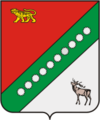 МУНИЦИПАЛЬНЫЙ  КОМИТЕТ  РОЩИНСКОГО  СЕЛЬСКОГО ПОСЕЛЕНИЯКРАСНОАРМЕЙСКОГО  МУНИЦИПАЛЬНОГО РАЙОНА ПРИМОРСКОГО КРАЯ(третий созыв)Р Е Ш Е Н И Е  17.12.2015                                               с. Рощино                                                           №   13Об утверждении состава постоянной комиссиимуниципального комитета Рощинского сельского поселения по ЖКХ, благоустройству и земельным отношениям	В соответствии с Федеральным законом от 06.10.2003 № 131 – ФЗ «Об общих принципах организации местного самоуправления в Российской Федерации», руководствуясь Уставом Рощинского сельского поселения,  Положения о постоянных комиссиях муниципального комитета Рощинского сельского поселения, регламента  муниципального комитета Рощинского сельского поселения, депутаты муниципального  комитета Рощинского сельского поселенияРЕШИЛИ:Утвердить состав постоянной комиссии  муниципального комитета Рощинского сельского поселения по ЖКХ, благоустройству и земельным отношениям в количестве трех депутатов:                                Ахметов М.Ю.                              Шкодских Р.С.                            . Чалов А.А.  2. Настоящее решение вступает в силу со дня его принятия. Председатель муниципального комитетаРощинского сельского поселения                   ___________   М.А. Грицакова